Nous avons la douleur de vous faire part du décès de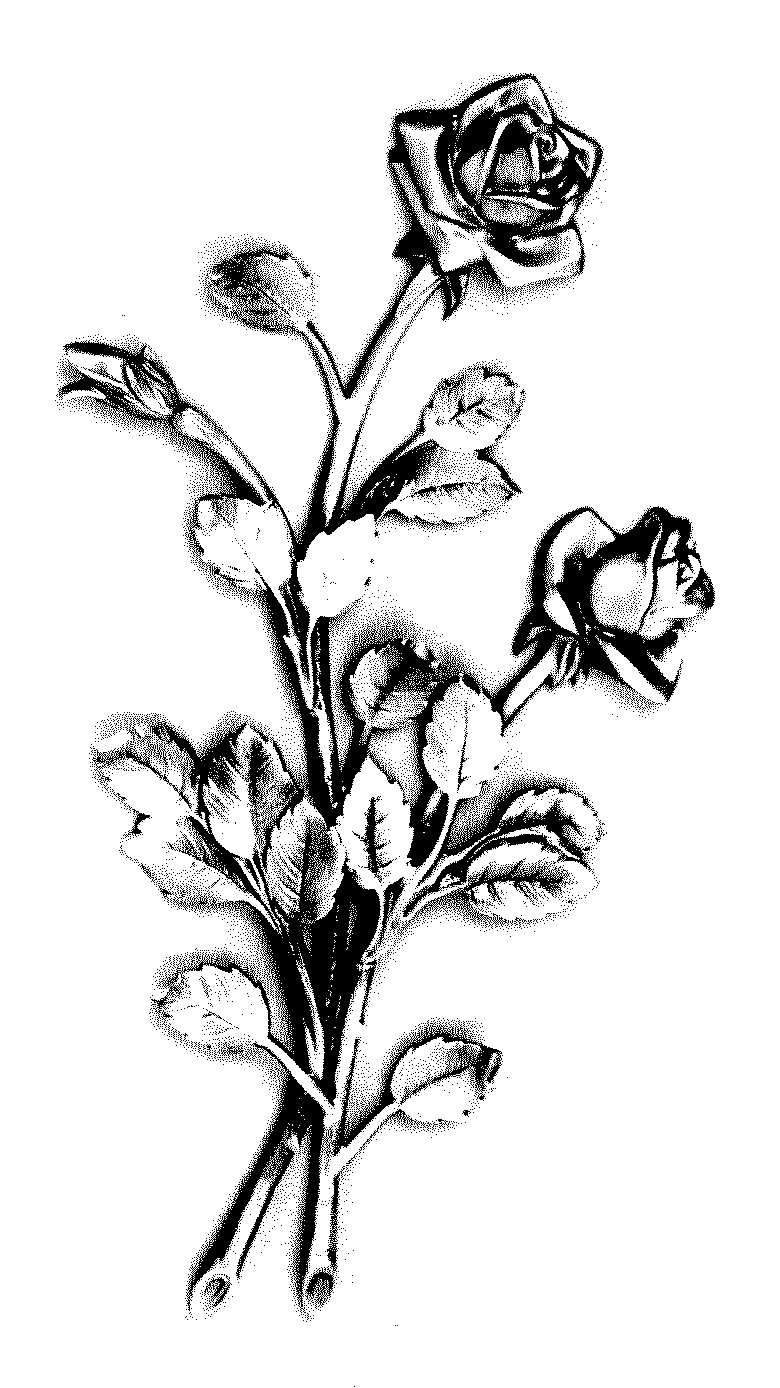 Monsieur Jean-Paul BONNINsurvenu le Vendredi 25 mars 2022 à ARRAS,à l’âge de 63 ans.	                         Ayez une pensée pour Jean-Paul !La cérémonie aura lieu au crématorium de Vendin-le-Vieil le Jeudi 31 mars 2022dans la plus stricte intimité familiale